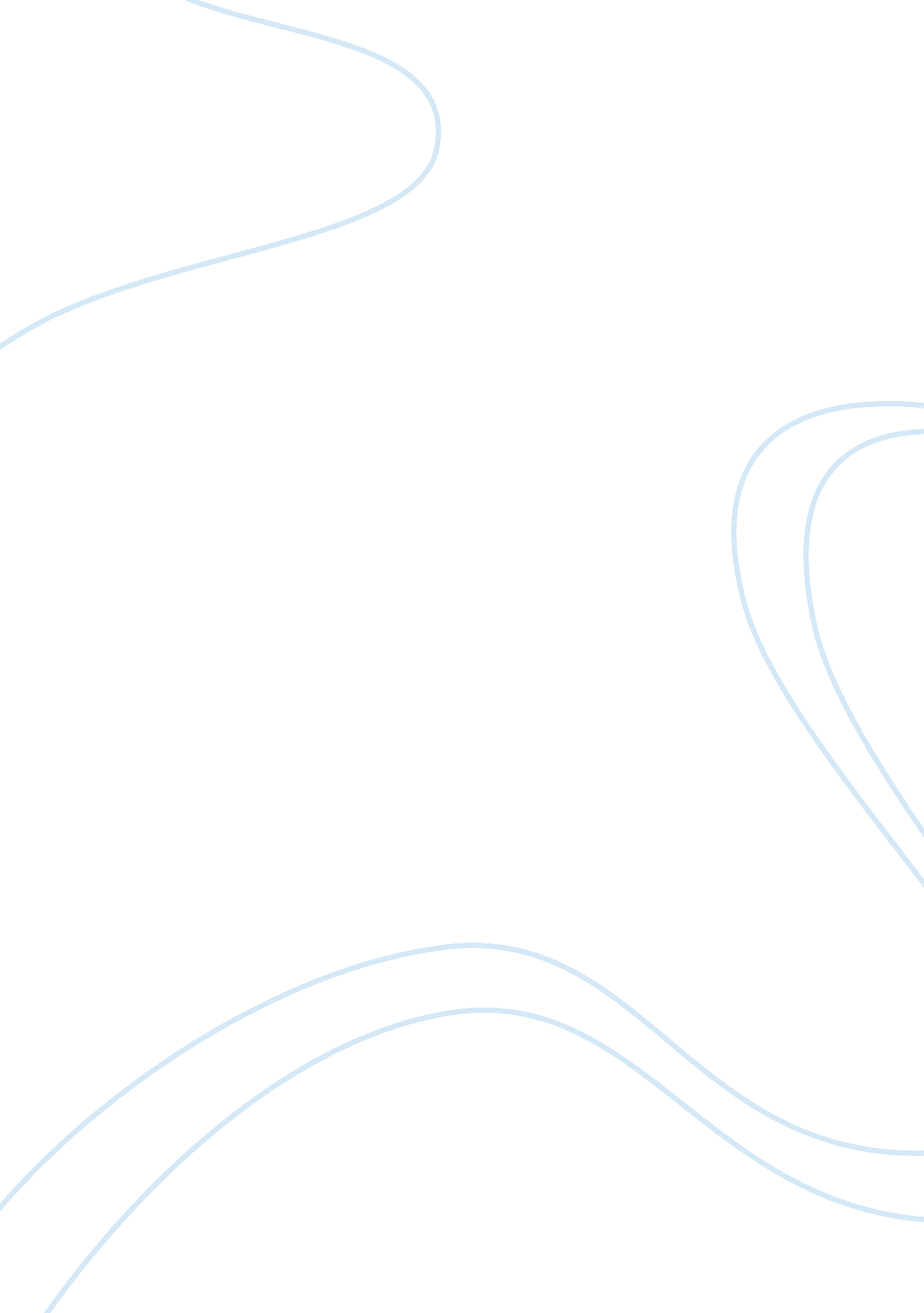 Impact of globalization and gaming anthropology essayEconomics, Globalization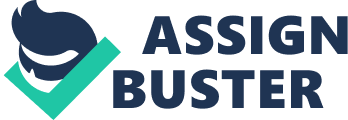 Video game franchise has taken the universe by storm. It is design to trip human emotion by fulfilling one demand to kill, venting of defeat and choler. Video gambling is used to de-stress, educate and kill clip. Peoples would pass 100s of dollars in the gambling sector and this has make bet oning the primary platform of amusement and life style. 1. 2 Impact of globalisation and gambling The media has played the primary leader in re-shaping our hereafter by forming images on how things should be. Images shown on advertizement, commercials, the screens of magazine and newspaper prove to hold impact and stir up involvement among consumers. Thus, doing media ingestions as a signifier of manual for Life - A usher to populate your life Here, I am doing a typical connexion between the influences of the video game market, game production gross revenues, game demograph and planetary civilization. The major and taking participants in the gambling industry would be the U. S and Japan. Business competition has stir up due to many other states eager to acquire involve and follow the footfall of both large participants. This shows how of import picture gambling industry has become and how it conquers the centre phase of globalisation. It is predicted to posses a immense growing in approaching old ages. Statistics shows a steady yet gradual growing in the gambling sector from the twelvemonth 2002 - 2007 ( image 1. 1 ) , catching other media market such as movie andmusic. Leading franchise, Mario, created in Japan, has yield over 200 games since original release day of the month back in 1981. Mario has so become the official mascot of Nintendo. With aid from the media, everyone from every corner of the universe will cognize who or what is Mario. It has turned itself planetary by its iconic representation of video game. A side from proficient statistics, market has showed typical tendencies. It is obvious how our male opposite number dominant the gambling market but what is more startling is the growing and impact of misss and adult female demoing involvement to this market over the recent old ages. ( Image 1. 2 ) In late November, president of Nintendo America, Reggie Fils-Aime presented several informations points sketching the current gender dislocation of console drama in the U. S. Reggie estimations there are 45 million people playing video games as the primary participants in the U. S. Of those, Nintendo is gauging 26 % are female, or approximately 11. 7 million. - Wanda Meloni, Gamasutra Factors such as on-line gambling and Personal computer gambling are the cardinal subscriber, particularly with the being of societal networking site such as Twitter and Facebook, Apart from your ordinary 2D-Planes of your computing machine screen, bet oning console took a spring in supplying both sharing and societal networking into their plans. Sharing films, images, music and gambling has ne'er been a zephyr while making it in the comfort of your ain life room. Such experiences have turn into a lifestyle and morphed itself into a planetary civilization. With tool like the Internet, people from all over the universe are able to pass on, portion and larn other civilizations. That is how the being of game production providing to certain civilization and state originate. It is apparent on the gambling box art. ( Image 1. 3 ) 1. 2 Issue Despite these positive activities stir up by the gambling market, there are still jobs that need to be addressed. Base on the research I have undergone, it is apparent how gamers or consumers are non cognizant of the approaching games. Surveies that I have done showed about 80 per centum of gamers surveyed are non cognizant of the latest games that are on gross revenues. ( Image 1. 4 ) Ad of the games has proved to be unsuccessful. Alas, most consumers who were surveyed claimed they found out about new games releases through word of oral cavity or the Internet. Website such as Gamespot will demo hebdomadal game releases. ( Image 1. 5 ) 2. Bet oning Experience Your bosom is crushing out of control ; your custodies are covered in blood, your eyes gazing directly at him, with your finger on the trigger. This is your concluding base, should you open fire? But he is ahuman being? Will he kill you? Or is this all a dream? The deafening sound of silence abrupt the surrounding, now its putting to death or be killed. You pull the trigger. He lay before you, dead. Before you know it, he easy fades into the background. He disappears. A typical scenario for every gamer who plays combat war game. The lone difference between world and practical world is the vacillation to kill a individual in a game. Virtual world has set emotions broad apart from world. One is more likely to kill a individual in a game comparison to a existent life event. Why has gambling eradicate every emotion in a individual when it comes to killing another participant? Well, the account is simple. No 1 dies in a game. Virtual world is design in a manner that it will feed off most of our emotions without us worrying what are the effects. Unlike world, bet oning allows participants to deliver back their error by re-starting the game. It fascinates me how game design has the ability to make antic ocular effects ; immersive artworks and beautifulenvironmentthat consumed one and allow gamers populate their character through computing machine games. Amazing how this planar bring forthing image Lashkar-e-Taiba users escape world and allow them populate a pseudo character. How or what about this traveling images allow us, gamers, experience this out of organic structure experience? How can something that is non physical enable and go forth a memorable marker of its beings in our head. 2. 1 Case Study Virtual Guggenheim Museum designed Asymptote has designed a physical practical universe in a infinite. Challenged to interrupt free from the standard web site layout, Guggenheim requested a practical infinite to congratulate its striking New York Museum. Debut as `` a perfect loanblend of electronic infinite and physical infinite '' , Hani Rashid claims `` practical infinites are designed with the same attending to detail as existent physical edifices '' . The design inspiration comes from the thought of 3-dimensional spacial travelable infinite on the Internet and real-time synergistic elements located at assorted Guggenheim locations. Guggenheim Virtual Museum will be the first practical edifice of the twenty-first century to to the full demo the dealingss of art, infinite, commercialism and architecture. This practical museum will be an ideal infinite to convey art and experience through synergistic digital medium. Component such as the sound, image and dynamic fluid environment unlike any physical infinite are able to react to the way of the user without impeding its contents. As highlighted in image 2. 2 and 2. 3, galleries construction are wire-framed to underscore on transparence and opacity. This motion is base on where the viewing audiences move in the infinite Ultimately, designers think spatially and where there 's a spacial issue we 're the 1s trained historically to calculate out how to do people understand and experience the emotional, physical and artistic side of a infinite - Hani Rashid 3. Planing Virtual World to Reality Time and infinite does non be in a game. Distance can non be measured and mass can non be weighed. The physical manifestation exists merely if we perceive it. Virtual world is a warped infinite. Through this, I am inspired to plan a lasting exhibition infinite in relation to the bet oning rhythm of life and decease. It is base on the dynamic motion in a game and sing planar visuals into 3-dimensional. This infinite will turn to the issue that was mentioned before ; Promoting and making consciousness to new game releases to the mass. Base on the definition of Utopia, both life and dead infinites will to the full exemplify the place of cloud nine. Some see decease as a Eden while other sees fear in decease. Imagine walking through a infinite that to the full depicts decease as a signifier of Utopia, a Eden and an unforsaken universe that detach itself from world. Walking through a dark narrow transition with nil but the shimmering star that brightens your manner. A journey cipher has of all time experience. A psychological journey that let users see decease in both euphoric and scaring province, far from tranquility. It is a fleeting journey that makes users of the infinite ponder and reflect upon their ain wellbeing The design attack is divided into three primary journey, world, life and decease. World is design to be grounded to the land in which illustrates how our lives are tie down to our beliefs. Life is depicted to be vibrating in between decease. While decease is describe as the reply to our full inquiry in life and world that were left unreciprocated. Death infinite is design to overview the whole infinite. Designs utilizing three manner planes, the planes are a representation of life, decease and world. It consist of lines overlapping each other, picturing how life, decease and world overlapping each other to organize and make dimensions, deepness, gravitation and volumes. All this planes will unify into one nucleus country that illustrates the gambling rhythm. The different hierarchy of infinites and planes creates a weaving journey that makes users move in and out of infinites. 3. 1 Life and Death Cycle Through Design The journey begins with two entrywaies that were place base on the human traffic waies. ( Image 4. 1 ) As you walk through the narrow way of the dimly lighted surrounding, you are greeted by this monolithic, countrified metallic construction that seemed to be vibrating. Struck with wonder, you ca n't assist but to venture into this foreign, alienated infinite that awaits you. As you walk in through the narrow tunnel, you could hear the surrounding of the environment starts to hush down. Suddenly, the pleasant sound of silence hits you, the idea of a broken clock gives birth to tranquility and an flight from world you 've been waiting for. It feels as if you are in a different universe where clip does non be. A long flight of glass stairway awaits you on the other terminal of the tunnel. ( Image 4. 2 ) With unstable picking on the stairss, you climb the flight of stepss inquiring where it will take you excessively. The sight of the stairway seems eternal. You ne'er know what it is like to walk on glass. It feels as if you 're vibrating on the glass stairway as you see stranger mounting the stairway on the other side of the glass wall. ( Image 4. 3 ) You stop mid-way through the journey as you feel the passage of infinite varies from where you were from. The environing becomes vast as you see the exterior environment of the infinite. Travel further up, you be greeted with a dark narrow infinite. You question your surrounding and it eventually struck you that you 're in a gambling environment. The metal countrified wall, the visible radiations, the intense bold feeling you get from the dimly lighted infinite that is clothed with pierced metal walls makes you experience as if you 're in a combat scientific discipline fiction game. From the perforated wall, you could see the people outside the infinite. Alas, the people from the other side of the wall could non see what is go oning in the infinite. As you bask into the environment and take a new control of your journey, you see another stairway. Wondering where it will travel, you decide to take the opportunity and continue down the stairss. As you place your terms, one pes at a clip, you realised you are detached from the pervious infinite. You are back to world. ( Image 4. 5 ) It feels as if you 're taking a interruption from an alter world infinite and the determination for you to plunge back into gambling or acquire back to world is left unreciprocated in this infinite you are presently at. As you explore the infinite, you stumble upon another stairway hidden behind this monolithic construction, taking you to the land floor. You decide to continue down the stairway. You are back to world and continue on with your day-to-day life. 4. Decision Assorted positions on impact of globalisation and gambling have been presented. It shows how gaming can alter 1s civilization and behavior but finally, the bet oning experience one indulge in is nil comparison to world. It helps get away world for that spur minute. This Lashkar-e-Taiba one rejuvenate themselves and go on on with life, merely like how bet oning enable us to re-start a game when we failed to finish certain undertaking. This design will assist to make consciousness of the being of gambling and its impact on a physical base. Therefore, helps both gamers and production companies set up a more outstanding relationship with its consumers. It is non the feeling ; it is the experience that counts. 